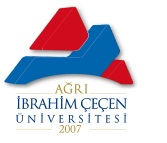 T.C.AĞRI İBRAHİM ÇEÇEN ÜNİVERSİTESİLİSANSÜSTÜ EĞİTİM ENSTİTÜSÜYÜKSEK LİSANS TEZ SAVUNMASI JÜRİ ÖNERİ FORMUÖĞRENCİ BİLGİLERİAdı Soyadı                                   :Numarası                                     : Anabilim Dalı / Bilim Dalı         :Danışmanı                                   : Tezin Adı                                     : ÖĞRENCİ BİLGİLERİAdı Soyadı                                   :Numarası                                     : Anabilim Dalı / Bilim Dalı         :Danışmanı                                   : Tezin Adı                                     : ÖĞRENCİ BİLGİLERİAdı Soyadı                                   :Numarası                                     : Anabilim Dalı / Bilim Dalı         :Danışmanı                                   : Tezin Adı                                     : LİSANSÜSTÜ EĞİTİM ENSTİTÜSÜNE           Yukarıda açık bilgileri verilen Anabilim Dalımız öğrencisi lisansüstü tez çalışmasını tamamlamış ve ilgili 
yönetmeliklerin öngördüğü tüm diğer koşulları yerine getirmiştir. Öğrencinin tez çalışması, tez danışmanı tarafından kabul edilmiştir. Söz konusu tezi' incelemek ve öğrenciyi tez savunmasına tabi tutmak üzere, tez jürisinin aşağıdaki üyelerden oluşturulması önerilmektedir. ……………………………                                                                      …………………………………………          Danışman                                                                                                        Anabilim Dalı Başkanı ÖNERİLEN JÜRİ ÜYELERİ                                                                                                                                                                  MADDE 34 – (1) Tezli yüksek lisans programındaki bir öğrenci, elde ettiği sonuçları Senato tarafından belirlenen yazım kurallarına uygun biçimde yazmak ve tezini jüri önünde sözlü olarak savunmak zorundadır.(2) Yüksek lisans tezinin savunmasından önce ve düzeltme verilen tezlerde ise düzeltme ile birlikte öğrenci tezini tamamlayarak danışmanına sunar. Danışman tezin savunulabilir olduğuna ilişkin görüşü ile birlikte tezi enstitüye teslim eder. Danışman söz konusu teze ilişkin intihal yazılım programı raporunu alarak enstitüye gönderir. Enstitü ise ilgili jüri üyelerine iletir. Rapordaki verilerde gerçek bir intihalin tespiti halinde gerekçesi ile birlikte karar verilmek üzere tez enstitü yönetim kuruluna gönderilir.(3) Yüksek lisans tez jürisi, tez danışmanı ve anabilim/anasanat dalı başkanlığının önerisi ve enstitü yönetim kurulu onayı ile atanır. Jüri, biri öğrencinin tez danışmanı, en az biri de kendi yükseköğretim kurumu dışından olmak üzere üç veya beş öğretim üyesinden oluşur. Jürinin üç kişiden oluşması durumunda ikinci tez danışmanı jüri üyesi olamaz.(4) Tez çalışmasını tamamlayan öğrenci, tezin istenen sayıda nüshasını tez danışmanına teslim eder. Danışman, tezin yazım kurallarına uygunluğu yönünden yazılı olarak belirttiği görüşü ile tezin nüshalarını anabilim/anasanat/bilim/sanat dalı/program başkanlığı aracılığıyla enstitüye gönderir.(5) Jüri üyeleri, söz konusu tezin kendilerine teslim edildiği tarihten itibaren en geç bir ay içinde toplanarak öğrenciyi tez savunma sınavına alır. Tez savunma sınavı, tez çalışmasının sunulması ve bunu izleyen soru-cevap bölümünden oluşur. Tez savunma sınavı, öğretim elemanları, lisansüstü öğrenciler ve alanın uzmanlarından oluşan dinleyicilerin katılımına açık ortamlarda gerçekleştirilir.(6) Tez jürisinin oluşturulmasından jürinin toplanmasına kadar geçen süreçle ilgili işlemler enstitüce belirlenen esaslara göre yürütülür.(7) Tez savunma sınavının tamamlanmasından sonra jüri tez hakkında salt çoğunlukla kabul, ret veya düzeltme kararı verir. Bu karar anabilim/anasanat dalı başkanlığınca tez sınavını izleyen üç gün içinde enstitüye tutanakla bildirilir.(8) Tez savunma sınavında tezi başarısız bulunarak reddedilen öğrencinin Üniversite ile ilişiği kesilir.(9) Tezi hakkında düzeltme kararı verilen öğrenci en geç üç ay içinde düzeltmeleri yapılan tezi aynı jüri önünde yeniden savunur. Bu savunma sonunda da başarısız bulunarak tezi kabul edilmeyen öğrencinin Üniversite ile ilişiği kesilir.(10) Tezi reddedilen öğrencinin talepte bulunması halinde, tezsiz yüksek lisans programının ders kredi yükü, proje yazımı ve benzeri gereklerini yerine getirmiş olmak kaydıyla kendisine tezsiz yüksek lisans diploması verilir.Not: Bu form Elektronik Belge Yönetim Sistemi (EBYS) üzerinden gönderilmek üzere tek nüsha olarak doldurulup danışman ve anabilim dalı başkanının imzasıyla Enstitüye üst yazıyla gönderilecek veya elden teslim edilecektir.       Önemli Not: Yüksek Lisans Tez Savunması Jüri Öneri Formu, önerilen savunma sınav tarihinden en az 3 Hafta (21 Gün) önce Enstitüye gönderilmelidir.LİSANSÜSTÜ EĞİTİM ENSTİTÜSÜNE           Yukarıda açık bilgileri verilen Anabilim Dalımız öğrencisi lisansüstü tez çalışmasını tamamlamış ve ilgili 
yönetmeliklerin öngördüğü tüm diğer koşulları yerine getirmiştir. Öğrencinin tez çalışması, tez danışmanı tarafından kabul edilmiştir. Söz konusu tezi' incelemek ve öğrenciyi tez savunmasına tabi tutmak üzere, tez jürisinin aşağıdaki üyelerden oluşturulması önerilmektedir. ……………………………                                                                      …………………………………………          Danışman                                                                                                        Anabilim Dalı Başkanı ÖNERİLEN JÜRİ ÜYELERİ                                                                                                                                                                  MADDE 34 – (1) Tezli yüksek lisans programındaki bir öğrenci, elde ettiği sonuçları Senato tarafından belirlenen yazım kurallarına uygun biçimde yazmak ve tezini jüri önünde sözlü olarak savunmak zorundadır.(2) Yüksek lisans tezinin savunmasından önce ve düzeltme verilen tezlerde ise düzeltme ile birlikte öğrenci tezini tamamlayarak danışmanına sunar. Danışman tezin savunulabilir olduğuna ilişkin görüşü ile birlikte tezi enstitüye teslim eder. Danışman söz konusu teze ilişkin intihal yazılım programı raporunu alarak enstitüye gönderir. Enstitü ise ilgili jüri üyelerine iletir. Rapordaki verilerde gerçek bir intihalin tespiti halinde gerekçesi ile birlikte karar verilmek üzere tez enstitü yönetim kuruluna gönderilir.(3) Yüksek lisans tez jürisi, tez danışmanı ve anabilim/anasanat dalı başkanlığının önerisi ve enstitü yönetim kurulu onayı ile atanır. Jüri, biri öğrencinin tez danışmanı, en az biri de kendi yükseköğretim kurumu dışından olmak üzere üç veya beş öğretim üyesinden oluşur. Jürinin üç kişiden oluşması durumunda ikinci tez danışmanı jüri üyesi olamaz.(4) Tez çalışmasını tamamlayan öğrenci, tezin istenen sayıda nüshasını tez danışmanına teslim eder. Danışman, tezin yazım kurallarına uygunluğu yönünden yazılı olarak belirttiği görüşü ile tezin nüshalarını anabilim/anasanat/bilim/sanat dalı/program başkanlığı aracılığıyla enstitüye gönderir.(5) Jüri üyeleri, söz konusu tezin kendilerine teslim edildiği tarihten itibaren en geç bir ay içinde toplanarak öğrenciyi tez savunma sınavına alır. Tez savunma sınavı, tez çalışmasının sunulması ve bunu izleyen soru-cevap bölümünden oluşur. Tez savunma sınavı, öğretim elemanları, lisansüstü öğrenciler ve alanın uzmanlarından oluşan dinleyicilerin katılımına açık ortamlarda gerçekleştirilir.(6) Tez jürisinin oluşturulmasından jürinin toplanmasına kadar geçen süreçle ilgili işlemler enstitüce belirlenen esaslara göre yürütülür.(7) Tez savunma sınavının tamamlanmasından sonra jüri tez hakkında salt çoğunlukla kabul, ret veya düzeltme kararı verir. Bu karar anabilim/anasanat dalı başkanlığınca tez sınavını izleyen üç gün içinde enstitüye tutanakla bildirilir.(8) Tez savunma sınavında tezi başarısız bulunarak reddedilen öğrencinin Üniversite ile ilişiği kesilir.(9) Tezi hakkında düzeltme kararı verilen öğrenci en geç üç ay içinde düzeltmeleri yapılan tezi aynı jüri önünde yeniden savunur. Bu savunma sonunda da başarısız bulunarak tezi kabul edilmeyen öğrencinin Üniversite ile ilişiği kesilir.(10) Tezi reddedilen öğrencinin talepte bulunması halinde, tezsiz yüksek lisans programının ders kredi yükü, proje yazımı ve benzeri gereklerini yerine getirmiş olmak kaydıyla kendisine tezsiz yüksek lisans diploması verilir.Not: Bu form Elektronik Belge Yönetim Sistemi (EBYS) üzerinden gönderilmek üzere tek nüsha olarak doldurulup danışman ve anabilim dalı başkanının imzasıyla Enstitüye üst yazıyla gönderilecek veya elden teslim edilecektir.       Önemli Not: Yüksek Lisans Tez Savunması Jüri Öneri Formu, önerilen savunma sınav tarihinden en az 3 Hafta (21 Gün) önce Enstitüye gönderilmelidir.LİSANSÜSTÜ EĞİTİM ENSTİTÜSÜNE           Yukarıda açık bilgileri verilen Anabilim Dalımız öğrencisi lisansüstü tez çalışmasını tamamlamış ve ilgili 
yönetmeliklerin öngördüğü tüm diğer koşulları yerine getirmiştir. Öğrencinin tez çalışması, tez danışmanı tarafından kabul edilmiştir. Söz konusu tezi' incelemek ve öğrenciyi tez savunmasına tabi tutmak üzere, tez jürisinin aşağıdaki üyelerden oluşturulması önerilmektedir. ……………………………                                                                      …………………………………………          Danışman                                                                                                        Anabilim Dalı Başkanı ÖNERİLEN JÜRİ ÜYELERİ                                                                                                                                                                  MADDE 34 – (1) Tezli yüksek lisans programındaki bir öğrenci, elde ettiği sonuçları Senato tarafından belirlenen yazım kurallarına uygun biçimde yazmak ve tezini jüri önünde sözlü olarak savunmak zorundadır.(2) Yüksek lisans tezinin savunmasından önce ve düzeltme verilen tezlerde ise düzeltme ile birlikte öğrenci tezini tamamlayarak danışmanına sunar. Danışman tezin savunulabilir olduğuna ilişkin görüşü ile birlikte tezi enstitüye teslim eder. Danışman söz konusu teze ilişkin intihal yazılım programı raporunu alarak enstitüye gönderir. Enstitü ise ilgili jüri üyelerine iletir. Rapordaki verilerde gerçek bir intihalin tespiti halinde gerekçesi ile birlikte karar verilmek üzere tez enstitü yönetim kuruluna gönderilir.(3) Yüksek lisans tez jürisi, tez danışmanı ve anabilim/anasanat dalı başkanlığının önerisi ve enstitü yönetim kurulu onayı ile atanır. Jüri, biri öğrencinin tez danışmanı, en az biri de kendi yükseköğretim kurumu dışından olmak üzere üç veya beş öğretim üyesinden oluşur. Jürinin üç kişiden oluşması durumunda ikinci tez danışmanı jüri üyesi olamaz.(4) Tez çalışmasını tamamlayan öğrenci, tezin istenen sayıda nüshasını tez danışmanına teslim eder. Danışman, tezin yazım kurallarına uygunluğu yönünden yazılı olarak belirttiği görüşü ile tezin nüshalarını anabilim/anasanat/bilim/sanat dalı/program başkanlığı aracılığıyla enstitüye gönderir.(5) Jüri üyeleri, söz konusu tezin kendilerine teslim edildiği tarihten itibaren en geç bir ay içinde toplanarak öğrenciyi tez savunma sınavına alır. Tez savunma sınavı, tez çalışmasının sunulması ve bunu izleyen soru-cevap bölümünden oluşur. Tez savunma sınavı, öğretim elemanları, lisansüstü öğrenciler ve alanın uzmanlarından oluşan dinleyicilerin katılımına açık ortamlarda gerçekleştirilir.(6) Tez jürisinin oluşturulmasından jürinin toplanmasına kadar geçen süreçle ilgili işlemler enstitüce belirlenen esaslara göre yürütülür.(7) Tez savunma sınavının tamamlanmasından sonra jüri tez hakkında salt çoğunlukla kabul, ret veya düzeltme kararı verir. Bu karar anabilim/anasanat dalı başkanlığınca tez sınavını izleyen üç gün içinde enstitüye tutanakla bildirilir.(8) Tez savunma sınavında tezi başarısız bulunarak reddedilen öğrencinin Üniversite ile ilişiği kesilir.(9) Tezi hakkında düzeltme kararı verilen öğrenci en geç üç ay içinde düzeltmeleri yapılan tezi aynı jüri önünde yeniden savunur. Bu savunma sonunda da başarısız bulunarak tezi kabul edilmeyen öğrencinin Üniversite ile ilişiği kesilir.(10) Tezi reddedilen öğrencinin talepte bulunması halinde, tezsiz yüksek lisans programının ders kredi yükü, proje yazımı ve benzeri gereklerini yerine getirmiş olmak kaydıyla kendisine tezsiz yüksek lisans diploması verilir.Not: Bu form Elektronik Belge Yönetim Sistemi (EBYS) üzerinden gönderilmek üzere tek nüsha olarak doldurulup danışman ve anabilim dalı başkanının imzasıyla Enstitüye üst yazıyla gönderilecek veya elden teslim edilecektir.       Önemli Not: Yüksek Lisans Tez Savunması Jüri Öneri Formu, önerilen savunma sınav tarihinden en az 3 Hafta (21 Gün) önce Enstitüye gönderilmelidir.